Madhusudhanan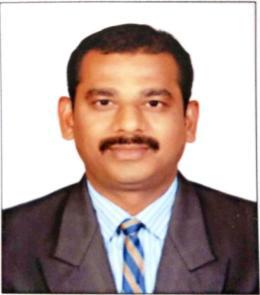 Mail: madhusudhan.382198@2freemail.com Professional ObjectivesTo be able to work effectively and efficiently in a company where I can build my skills and new experiences that may develop my knowledge, and to be part of a highly motivated and forward looking company that will provide both a challenges and opportunity for professional growth and organizational goals.Professional ExperienceCarnival Cruise UKOutlet Manager - May 2015 onwardsDuties and Responsibilities:Handling Dining AbilityResponsible for various reports and generating various formats to ensure transparencyRegular audits in outlet to maintain company standardsAnalyze monthly performance reports for positive resultsControlling food cost and ensuring profitable businessRegular staff meeting and trainings the restaurant team heads and bartendersProper communication and maintaining relations with the galley team in order to exceed the company expectations.Restaurant Team HeadCarnival Cruise UKOctober 2009 till May 2015Duties and Responsibilities:Supervise the operation of the main dining areaConduct regular checks to ensure equipment’s are in the proper working conditionComply with all health safety and legal requirementsEnsure and enforce sanitary practices for food handling, general cleaning, maintenance of kitchen and dining areasIn charge FSP logs and Daily reports are up to dateWorks with the chefs and other personal to plan menu keeping in mind special dietary requirements of the guests are metInvestigate and resolve complaints concerning food quality and serviceWork with the management to plan marketing, advertising and advertsAllocate duties of senior waiters and Assistant waiters and identifying the potential staff boosting their energy by providing appraisals at right timeMonitor inventory and reduce cost by evaluating the MXP systemRestaurant WaiterCarnival UK- April 2003- October 2009Food and Beverage associateTaj Coromandel Chennai, India (Taj Group of Hotels) (Member of Leading Hotels of the World) July 2001– Mar 2003EducationSuccessfully Completed Three Year Diploma in Hotel Management & Catering Technology from Macro College of Engineering Tirunelveli, Tamilnadu - Aug 1998 to July 2001Successfully completed One year craft course in food and beverage service from Food craft institute Trichy, Tamilnadu - July 1997 to July 1998Trainings and CertificatesIntermediate food and hygiene level 3 Management certificate (Affiliated to Carnival U.K)Integrated Pest management Level 3 certificate( Affiliated to Carnival U.K)Safety courses STCW95 & 2010-From Shipping Corporation of Indian maritime training instituteJob exposure TrainingsHACCP, Manual HandlingCrowd & Crises ManagementChemical safety and security awareness.Job AchievementsResponsible in bringing down the overtime cost by 60 % in just a month and to zero in the following months.Was in charge of the team which successfully got 100% in USPH Inspection in January 2008, March and September 2009 and 97% in March 2018Employee of the Month & Outstanding Performance Award from P & O CruisesGold Medallist for Food and beverage Service at food craft institute (1997-1998)Quickly adapt to varied environs, thereby reducing the lead time required by a new employee to learn and perform in his / her current responsibility.Technical SkillsMicrosoft Office-Word, Excel, PowerPointSilver Where- Hotel seating arrangement softwareMicros ,MXP –Store Management system, Core- ship management system